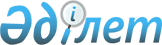 Об определении специально отведенных мест для осуществления выездной торговли с автолавок и (или) палаток (павильонов) субъектам внутренней торговли на территории города Атырау на 2020 годПостановление акимата города Атырау Атырауской области от 11 июня 2020 года № 1121. Зарегистрировано Департаментом юстиции Атырауской области 17 июня 2020 года № 4668
      В соответствии со статьей 37 Закона Республики Казахстан от 23 января 2001 года "О местном государственном управлении и самоуправлении в Республике Казахстан", с подпунктами 2) и 3) статьи 8 и статьей 27 Закона Республики Казахстан от 12 апреля 2004 года "О регулировании торговой деятельности", акимат города Атырау ПОСТАНОВЛЯЕТ:
      1. Определить специально отведенные места для осуществления выездной торговли с автолавок и (или) палаток (павильонов) субъектам внутренней торговли на территории города Атырау на 2020 год согласно приложению.
      2. Контроль за исполнением настоящего постановления возложить на заместителя акима города Ж. Каражанова.
      3. Настоящее постановление вступает в силу со дня государственной регистрации в органах юстиции и вводится в действие по истечении десяти календарных дней после дня его первого официального опубликования. Специально отведенные места для осуществления выездной торговли с автолавок и (или) палаток (павильонов) субъектам внутренней торговли на территории города Атырау
					© 2012. РГП на ПХВ «Институт законодательства и правовой информации Республики Казахстан» Министерства юстиции Республики Казахстан
				
      Аким города Атырау 

К. Уразбаев
Приложение к постановлению акимата города Атырау от 11 июня 2020 года № 1121
№ 

п/н
Специально отведенные места 
Количество
Срок проведения торговли
1
Микрорайон Авангард-2, во дворе дома №1
2
до 31.12.2020 года
2
Микрорайон Авангард-2, во дворе дома №3
1
до 31.12.2020 года
3
Микрорайон Авангард-2, во дворе дома №6
2
до 31.12.2020 года
4
Микрорайон Авангард-2, во дворе дома №7
1
до 31.12.2020 года
5
Микрорайон Авангард-2, во дворе дома №12
1
до 31.12.2020 года
6
Микрорайон Авангард-3, во дворе дома №24
1
до 31.12.2020 года
7
Микрорайон Авангард-3, возле дома №31 
3
до 31.12.2020 года
8
Микрорайон Авангард-3, улица Григория Карелина, возле дома №35
3
до 31.12.2020 года
9
Микрорайон Авангард-3, во дворе дома №37
1
до 31.12.2020 года
10
Микрорайон Авангард-3, во дворе дома №40
1
до 31.12.2020 года
11
Микрорайон Авангард-3, во дворе дома №43
1
до 31.12.2020 года
12
Микрорайон Авангард-3, во дворе дома №45
1
до 31.12.2020 года
13
Микрорайон Авангард-4, во дворе дома №2
1
до 31.12.2020 года
14
Микрорайон Авангард-4, во дворе дома №8
1
до 31.12.2020 года
15
Микрорайон Авангард-4, во дворе дома №10 
1
до 31.12.2020 года
16
Микрорайон Авангард-4, во дворе дома №3А
2
до 31.12.2020 года
17
Микрорайон Авангард-4, во дворе дома №11
1
до 31.12.2020 года
18
Микрорайон Авангард-4, во дворе дома №12
1
до 31.12.2020 года
19
Микрорайон Авангард-4, во дворе дома №15
1
до 31.12.2020 года
20
Микрорайон Медиков, территория дома №1 Курмангазы конечная остановка
2
до 31.12.2020 года
21
Микрорайон Лесхоз, во дворе дома №10
2
до 31.12.2020 года
22
Микрорайон Лесхоз, возле дома №14
1
до 31.12.2020 года
23
Микрорайон Сары-Арка, во дворе дома №32
1
до 31.12.2020 года
24
Микрорайон Сары-Арка, возле дома №37
1
до 31.12.2020 года
25
Улица Сырым Датова, возле дома №3 
1
до 31.12.2020 года
26
Улица Сырым Датова, во дворе дома №15
1
до 31.12.2020 года
27
Улица Сырым Датова, возле дома №29
1
до 31.12.2020 года
28
Микрорайон СМП-136, во дворе дома №5
1
до 31.12.2020 года
29
Улица Достык, во дворе дома №7
1
до 31.12.2020 года
30
Улица Достык, во дворе дома №8
1
до 31.12.2020 года
31
Микрорайон Алмагуль, во дворе дома №7
1
до 31.12.2020 года
32
Микрорайон Алмагуль, во дворе дома №13
1
до 31.12.2020 года
33
Микрорайон Алмагуль, возле дома №22
1
до 31.12.2020 года
34
Микрорайон Алмагуль, во дворе дома №20
1
до 31.12.2020 года
35
Микрорайон Алмагуль-2, во дворе дома №27
1
до 31.12.2020 года
36
Микрорайон Алмагуль-2, во дворе дома №31
1
до 31.12.2020 года
37
Улица Аманшина, возле дома №29
1
до 31.12.2020 года
38
Микрорайон Привокзальный №1, улица Габбас Бергалиева, во дворе дома №71 
1
до 31.12.2020 года
39
Микрорайон Привокзальный-3а, во дворе дома №14А
1
до 31.12.2020 года
40
Микрорайон Привокзальный-3а, во дворе дома №15А
1
до 31.12.2020 года
41
Микрорайон Привокзальный-3а, во дворе дома №52А
1
до 31.12.2020 года
42
Микрорайон Привокзальный-3, во дворе дома №14
1
до 31.12.2020 года
43
Микрорайон Привокзальный-3, во дворе дома №17
1
до 31.12.2020 года
44
Микрорайон Привокзальный-3, во дворе дома №22
1
до 31.12.2020 года
45
Микрорайон Привокзальный-5, во дворе дома №7
1
до 31.12.2020 года
46
Микрорайон Привокзальный-5, во дворе дома №11
1
до 31.12.2020 года
47
Микрорайон Привокзальный-5, во дворе дома №18
1
до 31.12.2020 года
48
Проспект Мухтара Ауезова, возле дома №29
3
до 31.12.2020 года
49
Проспект Мухтара Ауезова, возле дома №43
2
до 31.12.2020 года
50
Улица Муса Баймуханова, возле дома №21
1
до 31.12.2020 года
51
Улица Муса Баймуханова, во дворе дома №43
1
до 31.12.2020 года
52
Улица Муса Баймуханова, во дворе дома №45
1
до 31.12.2020 года
53
Проспект Азаттык, во дворе дома №46А
1
до 31.12.2020 года
54
Проспект Азаттык, возле дома №57
1
до 31.12.2020 года
55
Проспект Азаттык, возле дома №61
1
до 31.12.2020 года
56
Проспект Азаттык, во дворе дома №64
1
до 31.12.2020 года
57
Проспект Азаттык, во дворе дома №101
1
до 31.12.2020 года
58
Проспект Азаттык, во дворе дома №129
1
до 31.12.2020 года
59
Проспект Азаттык, во дворе дома №132
1
до 31.12.2020 года
60
Проспект Азаттык, во дворе дома №149
1
до 31.12.2020 года
61
Проспект Азаттык, во дворе дома №153
1
до 31.12.2020 года
62
Улица Жолдаскали Досмухамбетова, перед домом №14
1
до 31.12.2020 года
63
Улица Жолдаскали Досмухамбетова, во дворе дома №17
1
до 31.12.2020 года
64
Улица Гурьевская, во дворе дома №7
1
до 31.12.2020 года
65
Улица Гизата Алипова, во дворе дома №2
1
до 31.12.2020 года
66
Улица Махамбет Утемисулы, во дворе дома №116
1
до 31.12.2020 года
67
Улица Махамбет Утемисулы, во дворе дома №118В
1
до 31.12.2020 года
68
Улица Махамбет Утемисулы, во дворе дома №123
1
до 31.12.2020 года
69
Улица Махамбет Утемисулы, во дворе дома №130
1
до 31.12.2020 года
70
Бауыржан Момышулы, во дворе дома № 19
2
до 31.12.2020 года
71
Бактыгерей Кулманов, территория дома №107
1
до 31.12.2020 года
72
Бактыгерей Кулманов, перед домом № 133
1
до 31.12.2020 года
73
Проспект Каныша Сатпаева, во дворе дома №2Г
1
до 31.12.2020 года
74
Проспект Каныша Сатпаева, во дворе дома №5Б
1
до 31.12.2020 года
75
Проспект Каныша Сатпаева, во дворе дома №14
1
до 31.12.2020 года
76
Проспект Каныша Сатпаева, во дворе дома №16В
1
до 31.12.2020 года
77
Проспект Каныша Сатпаева, во дворе дома №19
3
до 31.12.2020 года
78
Проспект Каныша Сатпаева, во дворе дома №26
1
до 31.12.2020 года
79
Проспект Каныша Сатпаева, во дворе дома №52
1
до 31.12.2020 года
80
Проспект Каныша Сатпаева, возле дома №8
1
до 31.12.2020 года
81
Проспект Каныша Сатпаева, возле дома №13
1
до 31.12.2020 года
82
Улица Темирханова, возле здания №8А
1
до 31.12.2020 года
83
Улица Жубана Молдагалиева, перед домом №31
1
до 31.12.2020 года
84
Микрорайон Жеты казына, во дворе дома №5
1
до 31.12.2020 года
85
Микрорайон Жеты казына, во дворе дома №8
1
до 31.12.2020 года
86
Микрорайон Нурсая, возле дома №1
1
до 31.12.2020 года
87
Микрорайон Нурсая, во дворе дома №4
1
до 31.12.2020 года
88
Микрорайон Нурсая, во дворе дома №6
1
до 31.12.2020 года
89
Микрорайон Нурсая, возле дома №11
1
до 31.12.2020 года
90
Микрорайон Нурсая, возле дома №35
1
до 31.12.2020 года
91
Микрорайон Нурсая, возле домов №52,57
2
до 31.12.2020 года
92
Микрорайон Нурсая, во дворе домов №62,65,69
3
до 31.12.2020 года
93
Микрорайон Нурсая, во дворе домов №64Б, 64В, 64D
3
до 31.12.2020 года
94
Микрорайон Нурсая, возле домов №81,85,88
3
до 31.12.2020 года
95
Микрорайон Нурсая, во дворе домов №92,94
2
до 31.12.2020 года
96
Микрорайон Нурсая, во дворе дома №102
1
до 31.12.2020 года
97
Микрорайон Нурсая, улица Рысбай Габдиева, возле дома №34
1
до 31.12.2020 года
98
Микрорайон Нурсая, улица №14 сзади дома №52
1
до 31.12.2020 года
99
Микрорайон Нурсая, проезд №1, во дворе дома №4Д
1
до 31.12.2020 года
100
Микрорайон Атырау, улица Рысмагамбетова К, строение №46, возле здания 
1
до 31.12.20 20года
101
Микрорайон Тулпар, во дворе дома №71/1
1
до 31.12.2020 года
102
Микрорайон Тулпар, во дворе домов №72,78
2
до 31.12.2020 года
103
Микрорайон Самал, улица Адгама Каримова, около здания 1 Б
1
до 31.12.2020 года
104
Центральный микрорайон, во дворе дома №4
1
до 31.12.2020 года
105
Центральный микрорайон, территория дома №7
1
до 31.12.2020 года
106
Улица Абая, район дома №13
1
до 31.12.2020 года
107
Улица Абая, сзади дома №15
1
до 31.12.2020 года
108
Улица Георгия Канцева, во дворе дома №3
1
до 31.12.2020 года
109
Улица Георгия Канцева, во дворе дома №3А
1
до 31.12.2020 года
110
Проспект Азаттык, возле дома №5 
1
до 31.12.2020 года
111
Проспект Мира, возле дома №68 А
1
до 31.12.2020 года
112
Улица Жарбосынова, возле дома №85
2
до 31.12.2020 года
113
Улица Манаш, возле дома №5
1
до 31.12.2020 года
114
Улица Сапара Карымсакова, во дворе дома №4
1
до 31.12.2020 года
115
Улица Шамина, перед домом №4А
1
до 31.12.2020 года
116
Улица Абая Кунанбаева район дома №1
1
до 31.12.2020 года
117
Улица Абая Кунанбаева район дома №3
1
до 31.12.2020 года
118
Улица Абая Кунанбаева, возле дома №30А
2
до 31.12.20 года
119
Улица Абая Кунанбаева, возле дома №28
1
до 31.12.2020 года
120
Улица Абая Кунанбаева, возле дома №28А
1
до 31.12.2020 года
121
Улица Айнаша Байжигитовой, возле дома №85
2
до 31.12.2020 года
122
Микрорайон Сарыкамыс, улица Аль-Фараби
2
до 31.12.2020 года
123
Микрорайон Береке, во дворе домов №1,2,4,7,15
6
до 31.12.2020 года
124
Микрорайон Береке, во дворе домов №29, 30, 33, 35, 37, 44
8
до 31.12.2020 года
125
Улица Гали Кожакаева, возле дома №23
1
до 31.12.2020 года
126
Перед зданием ТОО "Стройбаза-Ширина" (бывший Балыкшинский сельский округ, село Акжайык)
2
до 31.12.2020 года
127
Перед зданием №76Б (бывший Балыкшинский сельский округ, село Ширина)
1
до 31.12.2020 года
128
Еркинкалинский сельский округ, улица Ш.Тусипкалиева
2
до 31.12.2020 года
129
Еркинкалинский сельский округ, микрорайон Балауса, улица №1, №19 дом, возле кафе "Теңіз самалы"
1
до 31.12.2020 года
130
Еркинкалинский сельский округ, улица Ескалиева Д, возле строение №29
1
до 31.12.2020 года
131
Еркинкалинский сельский округ, микрорайон Балауса, улица №39, перед домом №1В
1
до 31.12.2020 года
132
Кенузекский сельский округ, село Таскала, улица Центральный №18
1
до 31.12.2020 года
133
Кенузекский сельский округ, село Таскала-1, пересечение улиц С.Кадралиева и Е.Утеева
1
до 31.12.2020 года
134
Кенузекский сельский округ, село Таскала-1, возле дома №4 жилого массива Кайнар, улица Кулмуханова Ж. 
1
до 31.12.2020 года
135
Дамбинский сельский округ, площадь возле конечной остановки
1
до 31.12.2020 года
136
Дамбинский сельский округ, село Амангельды, улица Наурыз
1
до 31.12.2020 года
137
Улица Аюпа Амантурлина, дом №30, перед магазином "Наурыз" (бывший Жумыскерский сельский округ)
1
до 31.12.2020 года
138
Улица Сатыбалдиева №5А (бывший Жумыскерский сельский округ)
2
до 31.12.2020 года
139
Улица Абая Кунанбаева №26, перед магазином "Дастан" (бывший Жумыскерский сельский округ)
1
до 31.12.2020 года
140
Трасса Еркинкала, возле супермаркета "Айкоркем" (бывший Жумыскерский сельский округ)
1
до 31.12.2020 года
141
Конечная остановка, возле дома №24Б (бывший Геологский сельский округ)
3
до 31.12.2020 года
142
Улица Аккулова А, во дворе дома №52А (бывший Геологский сельский округ)
1
до 31.12.2020 года
143
Улица Жоламанова Б, возле дома №10 (бывший Геологский сельский округ, село Бирлик)
1
до 31.12.2020 года
144
Жилой массив Мирас, улица Сыпыра Жырау, перед магазином "Болашақ" (бывший Геологский сельский округ)
1
до 31.12.2020 года
145
Атырауский сельский округ, село Курмангазы, улица Нысанбаева Б №29 конечная остановка
1
до 31.12.2020 года
146
Атырауский сельский округ, улица Балманова К, перед зданием государственного учреждения "Аппарат акима Атырауского сельского округа"
1
до 31.12.2020 года
147
Атырауский сельский округ, село Жанаталап, улица Садыкова С.
1
до 31.12.2020 года
148
Кайыршахтинский сельский округ, улица Колхозная, возле магазина "Іңкәр"
1
до 31.12.2020 года
149
Кайыршахтинский сельский округ, село Томарлы, улица Колхоз №4, перед зданием государственного учреждения "Аппарат акима Кайыршахтинского сельского округа"
1
до 31.12.2020 года
150
Кайыршахтинский сельский округ, микрорайон Жулдыз, улица №6
2
до 31.12.2020 года
151
Кайыршахтинский сельский округ, микрорайон Коктем, улица №4
2
до 31.12.2020 года
152
Кайыршахтинский сельский округ, микрорайон Жулдыз-3, улица №9
2
до 31.12.2020 года
153
Кайыршахтинский сельский округ (трасса Атырау-Индер)
1
до 31.12.2020 года
154
Аксайский сельский округ, село Акжар, улица Мунайшы, площадь возле магазина "Нурбек"
1
до 31.12.2020 года
155
Аксайский сельский округ, село Аксай, улица И.Тайманова №2, перед зданием государственного учреждения "Аппарат акима Аксайского сельского округа"
1
до 31.12.2020 года
156
Трасса Атырау-Доссор (на повороте к проезду Азаттык)
1
до 31.12.2020 года
157
Алмалинский сельский округ, село Алмалы, вдоль улицы Бейбитшилик №1
3
до 31.12.2020 года
158
Алмалинский сельский округ, село Береке, пересечения улицы №1 с улицей Сейдегалиева
3
до 31.12.2020 года
159
Микрорайон Алмагуль, парк возле дома №6
5
до 31.12.2020 года
160
Микрорайон Жилгородок, парк на улице Николая Ватутина
3
до 31.12.2020 года
161
Микрорайон Жилгородок, в парке
5
до 31.12.2020 года
162
Микрорайон Жилгородок, возле Ретро парка
3
до 31.12.2020 года
163
Микрорайон Нурсая, на аллее сзади дома №86
5
до 31.12.2020 года
164
Улица Айтеке би №77, пирс на набережной 
2
до 31.12.2020 года
165
Улица Кайыргали Смагулова, пирс на набережной 
2
до 31.12.2020 года
166
Улица Айнаша Байжигитовой, пирс на набережной
2
до 31.12.2020 года
167
Участок сзади торгового центра "Агила"
3
до 31.12.2020 года
168
Улица Ади Шарипова, пирс на набережной
3
до 31.12.2020 года
169
Главный вход в парк Победы
2
до 31.12.2020 года
170
Пересечение улиц Кайыргали Смагулова и Шокана Валиханова, Центральный пляж
2
до 31.12.2020 года
171
Улица Кайыргали Смагулова, возле набережной
2
до 31.12.2020 года
172
Улица Кайыргали Смагулова, перед зданием №52Б
2
до 31.12.2020 года
173
Пляж по улице Севастопольская
3
до 31.12.2020 года
174
Пляж в районе улице Кажыгали Мамекулы
3
до 31.12.2020 года
175
Пляж в районе проезда Илья Мечникова
3
до 31.12.2020 года
176
Пляж в районе жилого массива Балыкшы
3
до 31.12.2020 года
Итого
Итого
263